  MODELLO 1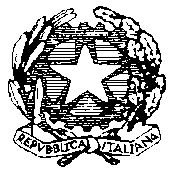 SCHEDA DI SEGNALAZIONE DEL DISAGIO dell'ALUNNO/A:Scuola di appartenenza dell'alunno/aDescrizione sintetica della tipologia di disagio:...................................................................................................................................................................................................................................................................................................................................................................................................................................................................................................................................................................................................................................................................Ambiti di osservazione:Cognitivo ........................................................................................................................................................................................................................................................................................................................................................................................................................................................................................................................................................................................................................................................................................................................................................................ Relazionale .............................................................................................................................................................................................................................................................................................................................................................................................................................................................................................................................................................................................................................................................................................................................................................................................................................................................................................................................Dell'autonomia personale e sociale	....................................................................................................................................................................................................................................................................................................................................................................................................................................................................................................................................................................................................................................................................................................................................................................... Partecipazione della famiglia alla vita scolastica dell'alunno ........................................................................................................................................................................................................................................................................................................................................................................................................................................................................................................................................................................................................................................................................................................................................................................Comportamenti particolarmente preoccupanti messi in atto dall'alunno/a (descrivere fatti ed episodi atti a descrivere il comportamento).................................................................................................................................................................................................................................................................................................................................................................................................................................................................................................................................................................................................................... Interventi effettuati NOTA BENE: Tutti gli operatori della scuola, per vincolo deontologico, sono tenuti alla riservatezza dei dati acquisiti. Si ricorda che l'utilizzo della scheda è strettamente riservato, non può essere fotocopiata e/o divulgata; è uno strumento funzionale per lo “studio del caso “.Per presa visione del Dirigente scolastico  …………………………………………………………….Ministero dell’Istruzione e del MeritoUfficio Scolastico Regionale per la Sicilia - Ambito Territoriale PalermoOsservatorio di Area Distretto 7 PARTINICOEmail: osservatorio.distretto7@gmail.com                              All'Operatore Psicopedagogico                            ……………………………………………………….                                         Al Dirigente ScolasticoCoord. dell’Osservatorio sulla Dispersione Scolastica……………………………………………………………….osservatorio.distretto7@gmail.comCognomeNomeLuogo e data di nascitaLuogo e data di nascitatelefonodomicilioviavialuogoluogoNome ScuolaClasse e sez.Coordinatore di classe/Insegnante di classe/ Numero telefonico/ EmailEvasione scolasticaabbandonoFrequenza irregolareComportamenti problematiciDifficoltà di apprendimentoProblematiche familiariAltro* NOTE:............................................................................................................................................................... ..............................................................................................................................................................Attività progettate dal Consiglio di ClasseColloqui con le famiglieAttività progettate dalla scuolaCoinvolgimento del terzo settore (Associazioni, cooperative, legge 328…)Coinvolgimento agenzie del territorio (N.P.I., Servizio Sociale, Forze dell’ordine)Altro, specificare: ____________________________________________________________________________________________________________________________________________________________________________________________________________________________________________________________________________________________________________________________________________________________________________________________________________________________________________________________________________________________________________________________________________________________Altro, specificare: ____________________________________________________________________________________________________________________________________________________________________________________________________________________________________________________________________________________________________________________________________________________________________________________________________________________________________________________________________________________________________________________________________________________________Data della segnalazione .................................................Il Docente o i Docenti segnalanti............................................................................................................................................................................................